       ҠАРАР     	                                                          ПОСТАНОВЛЕНИЕ№88 от 20.02.2020О внесении дополнений и изменений в постановление главы Администрации сельского поселения Кандринский сельсовет муниципального района Туймазинский район РБ №209 от 25.04.2019 “Об утверждении муниципальных программ на 2019-2024 годы «Формирование современной городской среды в сельском поселении Кандринский сельсовет муниципального района Туймазинский район Республики Башкортостан, «Башкирские дворики» в сельском поселении Кандринский сельсовет муниципального района Туймазинский район Республики Башкортостан, Улучшение систем наружного освещения населенных пунктов» в сельском поселении Кандринский сельсовет муниципального района Туймазинский район Республики Башкортостан» (в ред. №343 от 24.09.2019, №59 от 25.02.2020)  В целях содействия решению вопросов местного значения, вовлечения населения в процессы местного самоуправления, создания благоприятных условий проживания граждан, повышения качества реформирования жилищно-коммунального хозяйства, улучшения территорий общего пользования, проведения ремонта общественных территорий в сельском поселении Кандринский сельсовет муниципального района Туймазинский район Республики Башкортостан, руководствуясь Федеральным законом от 06.10.2003 года № 131-ФЗ «Об общих принципах организации местного самоуправления в Российской Федерации», в соответствии с выделенными субсидиями на 2020 год,ПОСТАНОВЛЯЮ:1. Внести следующие изменения и дополнения в Муниципальную программу «Формирование современной городской среды в  сельском  поселении Кандринский сельсовет муниципального района Туймазинский район Республики Башкортостан на 2019-2024 годы»:1.1. в паспорте Программы:а) в разделе «Ресурсное обеспечение Программы» после данных об объемах финансирования мероприятий на 2019г добавить данные об объемах финансирования мероприятий на 2020г следующего содержания:«на 2020 год: 5 250 тыс.рублей в том числе:- бюджет РФ – 4 665 тыс. рублей;- бюджет РБ – 95 тыс. рублей;- бюджет МО –  250 тыс. рублей.»;б) в предложении «2020-2024 гг. – сумма будет определена в зависимости от выделенной субсидии из бюджетов РФ и РБ» год «2020» заменить на «2021».1.2. в Программе:а) в разделе 4 «Ресурсное обеспечение Программы» после данных об объемах финансирования мероприятий на 2019г добавить данные об объемах финансирования мероприятий на 2020г следующего содержания: «на 2020 год: 5 250 тыс.рублей в том числе:- бюджет РФ – 4 665 тыс. рублей;- бюджет РБ – 95 тыс. рублей;- бюджет МО –  250 тыс. рублей.»;б) в предложении «2020-2024 гг. – сумма будет определена в зависимости от выделенной субсидии из бюджетов РФ и РБ» год «2020» заменить на «2021».1.3. приложение № 2 к указанной Программе изложить в новой редакции (прилагается)3.Настоящее постановление подлежит размещению на официальном  сайте Администрации сельского  поселения Кандринский сельсовет в сети «Интернет».4.Контроль за исполнением настоящего постановления оставляю за собойГлава сельского поселенияКандринский       сельсовет       муниципального      района    Туймазинский           районРеспублики  Башкортостан                                       Р.Р.Рафиков	       Приложение № 2к муниципальной программе «Формирование современной городской среды в  сельском поселении Кандринский сельсовет муниципального района Туймазинский район Республики Башкортостан на 2019-2024 годы» ФИНАНСОВОЕ ОБЕСПЕЧЕНИЕ  муниципальной программы«Формирование современной городской среды в  сельском поселении Кандринский сельсовет муниципального района Туймазинский район Республики Башкортостан на 2019-2024 годы» БашҠортостан Республикаһының Туймазы  районы муниципаль районының  Ҡандра ауыл советыауыл биләмәһе башлығы452765, Ҡандра ауылы,  Ленин урамы, 16Тел. 8(34782) 4-74-52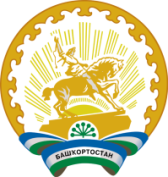 Глава сельского поселения Кандринский сельсоветмуниципального районаТуймазинский районРеспублики Башкортостан452765, село Кандры, ул.Ленина, 16Тел. 8(34782) 4-74-52Направление иисточникфинансированияФинансовые затраты, тыс. рублей, в ценах  2019 годаФинансовые затраты, тыс. рублей, в ценах  2019 годаФинансовые затраты, тыс. рублей, в ценах  2019 годаФинансовые затраты, тыс. рублей, в ценах  2019 годаФинансовые затраты, тыс. рублей, в ценах  2019 годаФинансовые затраты, тыс. рублей, в ценах  2019 годаФинансовые затраты, тыс. рублей, в ценах  2019 годаНаправление иисточникфинансированияВсегоВ том числе по годам:В том числе по годам:В том числе по годам:В том числе по годам:В том числе по годам:В том числе по годам:Направление иисточникфинансированияВсего20192020202120222023202412345678Всего5744,4215250,00в том числе:       федеральный бюджет5348,0564 655,00бюджет   РеспубликиБашкортостан       109,14495,00местный бюджет 287,221250,00внебюджетные       источники (указать какие)